Sign Language Panel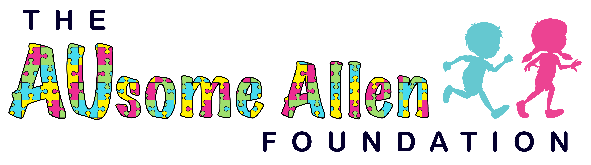 Model #188835Children and adults of all abilities will have fun learning the American Manual Alphabet with the PlayBooster® Sign Language Panel. This will give all those around the ability to learn sign language to communicate with the deaf heroes. Learning sign language is considered a second language, not only does learning this language benefit you, but it also helps those in need. 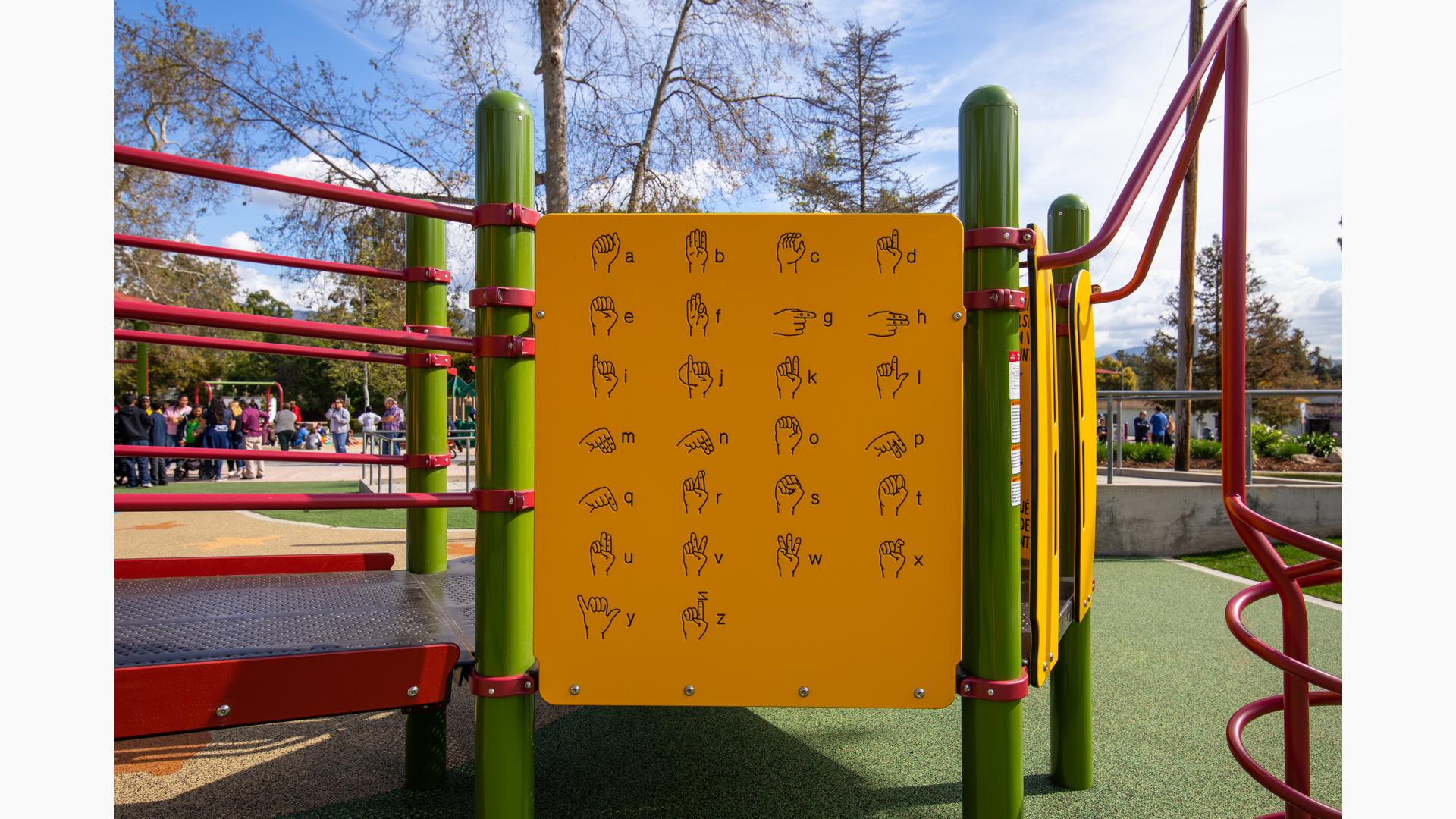 Features of this sign language panelAlphabet engraved on both sides of panel.Durable 3/4" Permalene material36" W x 41" HGround-level and deck mount 		Sensory and Skill benefitsProprioceptionTactileVisualEye-Hand CoordinationFine MotorMotor Planning